   МИНИСТЕРСТВО ПРОСВЕЩЕНИЯ РОССИЙСКОЙ ФЕДЕРАЦИИ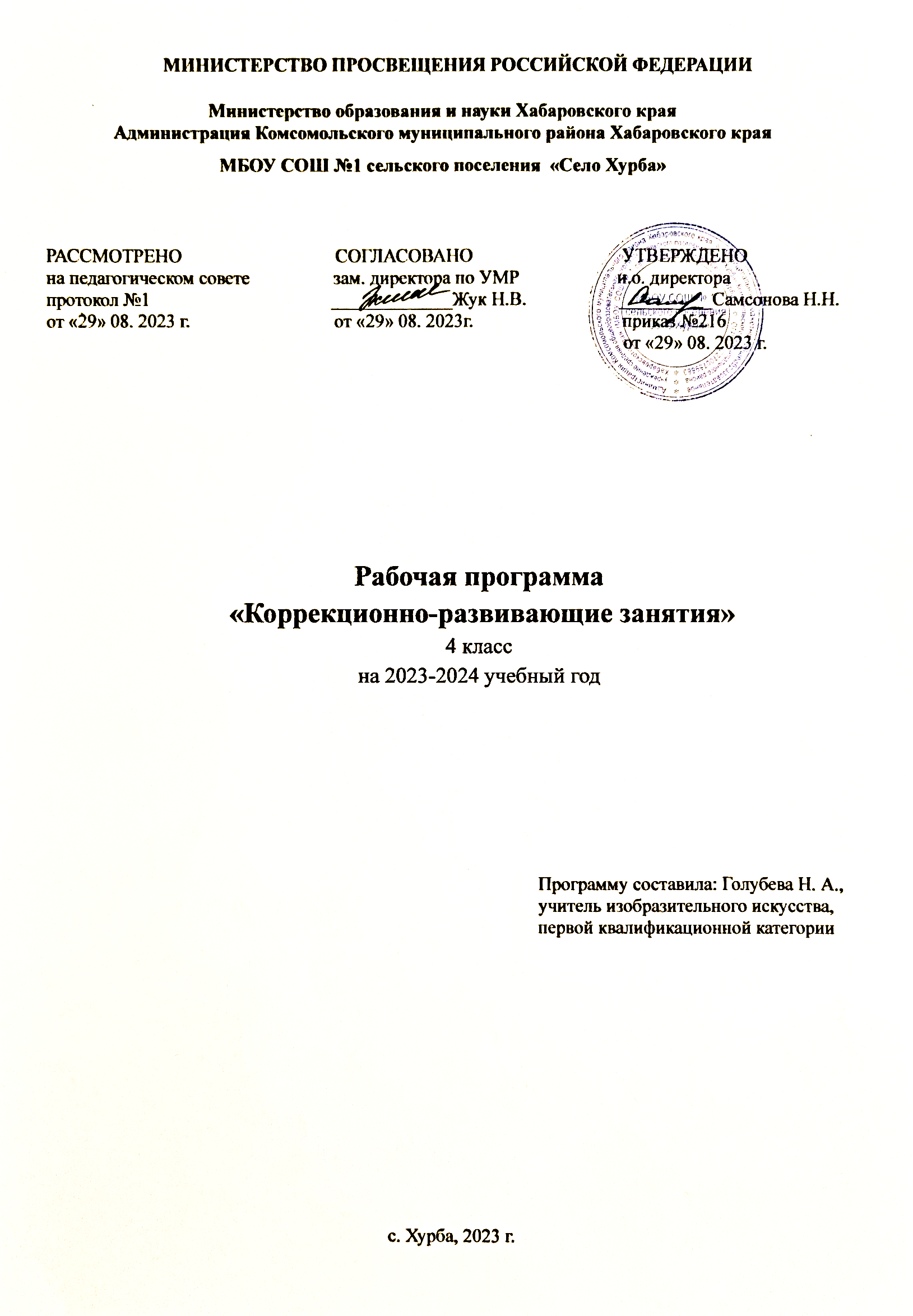 Министерство образования и науки Хабаровского краяАдминистрация Комсомольского муниципального района Хабаровского краяМБОУ СОШ №1 сельского поселения  «Село Хурба»   РАССМОТРЕНО                                 СОГЛАСОВАНО                                УТВЕРЖДЕНО  на педагогическом совете                  зам. директора по УМР                     и.о. директора   протокол №1                                       _____________Жук Н.В.                    __________Самсонова Н.Н.                                                  от «29» 08. 2023 г.                               от «29» 08. 2023г.                                приказ №216                                                                                                                              от «29» 08. 2023 г.                                                       Рабочая программа  «Коррекционно-развивающие занятия»4 классна 2023-2024 учебный годПрограмму составила: Голубева Н. А.,                                                                                          учитель изобразительного искусства,                                                                                                                                                                                                                                                                                                  первой квалификационной категории                                                                                                                                                                                с. Хурба, 2023 г. Пояснительная записка «Программа  коррекционно-развивающих занятий по развитию познавательной деятельности с обучающими 1-4 классов, имеющими трудности в обучении, в том числе с ОВЗ (ЗПР)» составлена на основе: Учебно – тематическое планирование разработано на основании методического пособия: - Программа коррекционной работы в школе : Психолого – педагогическое обеспечение образовательного процесса. Нейропсихологическая диагностика, профилактика и коррекция в школе / А.В.Семенович. – М. : Дрофа, 2015. 	- 	Психологической 	программы 	развития 	когнитивной 	сферы 	учащихся Н.П.Локаловой «120 уроков психологического развития младших школьников»         - М.: «Ось - 89», 2006.  Программа коррекционной работы в соответствии с федеральным государственным образовательным стандартом начального общего, основного общего образования  направлена на создание системы комплексной помощи детям, имеющим трудности  в освоении основной образовательной программы начального общего образования, коррекцию недостатков в  психическом развитии обучающихся,  их социальную адаптацию. Программа коррекционной работы  направлена также на разрешение таких проблем, возникающих в процессе образования  школьников, как несоответствие уровня психического развития ребенка возрастной норме, низкий уровень готовности к систематическому обучению, низкая познавательная и учебная мотивация, негативные тенденции личностного развития, эмоциональные нарушения поведения; дезадаптация в школе; неуспеваемость и другие. Цель:  Создать благоприятные условия для развития личности каждого ребенка и достижения планируемых результатов основной  образовательной, адаптированной образовательной программ всеми обучающимися, в том числе детьми с ЗПР, посредством индивидуализации и дифференциации  образовательного процесса.  Программа коррекционной работы предусматривает индивидуальные, групповые формы занятий с педагогом - психологом.  Задачи: Своевременное выявление детей с трудностями адаптации, обусловленными ограниченными возможностями здоровья. Определение особых образовательных потребностей детей с ЗПР. Определение особенностей организации образовательного процесса для рассматриваемой категории детей в соответствии с индивидуальными особенностями каждого ребѐнка, структурой нарушения развития и степенью его выраженности. Создание индивидуальных условий, способствующих освоению детьми с ЗПР основной образовательной программы начального общего, основного общего образования  и их интеграции в образовательном учреждении. Осуществление индивидуально - ориентированной психолого-педагогической помощи детям с ЗПР с учѐтом особенностей психического и (или) физического развития, индивидуальных возможностей детей  (в соответствии с рекомендациями психолого-медико-педагогической комиссии). Разработка и реализация индивидуальных учебных планов, организация индивидуальных занятий для детей с  нарушением в физическом и (или) психическом развитии. Обеспечение возможности обучения и воспитания по индивидуальной коррекционно – развивающей   программе для получения дополнительных образовательных коррекционных услуг. Реализация системы мероприятий по социальной адаптации детей с ЗПР.  Основные задачи и содержание образования на каждом уровне формируются исходя из психологических характеристик учащегося данного возраста Начальная ступень обучения: первоначальное становление личности ребенка, выявление и развитие творческого и интеллектуального потенциала учащихся, их способностей;  формирование универсальных учебных действий, направленных на достижение личностных, метапредметных, предметных результатов, развитие познавательных интересов учащихся,  овладение простейшими навыками самоконтроля за учебной деятельностью, умения включаться в задание, сохранять задачу, планировать  и контролировать свои действия, действовать по правилу;  формирование положительного отношения к учению (мотивационная готовность);  овладение 	учащимися 	доступными 	им 	способами 	и 	навыками 	учебной деятельности;  воспитание коммуникативной культуры, нравственных и эстетических чувств, эмоционально-ценностного позитивного отношения к себе и окружающему миру;  сохранение и поддержка индивидуальности ребенка;  освоение федеральных государственных образовательных стандартов. Ожидаемые конечные результаты Программы:  Обеспечение базового уровня образования для обучающихся, имеющих трудности в освоении ООП НОО, для обучающихся  с ЗПР. Содержание программы разрабатывалось на основе принципов: гуманистической направленности (отношение педагога к детям и подросткам как к ответственным субъектам собственного развития; стратегия взаимодействия, основанная на субъект - субъектных отношениях); природосообразности (воспитание детей сообразно их полу, возрасту, ограниченным возможностям здоровья; формирование ответственности за развитие самих себя, за последствия своих действий и поведения); культуросообразности (воспитание основывается на общечеловеческих ценностях);  эффективности социального взаимодействия (расширение сфер общения; формирование социально-бытовых умений и навыков);  сотрудничества с родителями. Данная коррекционно – развивающая программа составлена для детей, имеющих трудности в усвоении школьных дисциплин, связанных: с проблемами здоровья обучающихся (дети с ОВЗ);  с недостаточным  развитием психических процессов личности школьника (памяти, внимания, логического мышления); с низкой мотивацией обучения; Все занятия ориентированы на следующие направления:  Комплексное исследование фонда знаний, умений, навыков, познавательной деятельности, эмоционально-волевой сферы, речи, наблюдение за динамикой психического развития в условиях коррекционной работы, выстраивание психолого-педагогического прогноза для каждого следующего занятия;  Развитие познавательной активности, обеспечение устойчивой положительной мотивации в различных видах деятельности. Формирование знаний, умений и навыков с учетом возрастных и индивидуально-типологических возможностей.  Психологическая работа, направленная на обеспечение полноценного психического развития ребенка предполагает решение следующих задач: Формирование психологического базиса для развития высших психических функций:  обеспечение полноценного физического развития, оздоровление организма;  коррекция недостатков в двигательной сфере;  развитие общей и мелкой моторики;  формирование чувства ритма;  создание условий для полноценного межличностного  взаимодействия через систему специальных игровых упражнений.  Целенаправленное формирование высших психических функций:  развитие сенсорно - перцептивной деятельности и формирование эталонных представлений;  формирование мыслительной деятельности во взаимосвязи с развитием речи;  развитие умственных способностей через овладение действиями замещения и наглядное моделирование в различных видах деятельности;   развитие творческих способностей.  4. Формирование ведущих видов деятельности, их мотивационных, ориентировочнооперационных и регуляционных компонентов:   целенаправленное формирование учебной деятельности: умение программировать, контролировать, регулировать и оценивать результаты при выполнении заданий;   всестороннее развитие предметно-практической деятельности.  5. Коррекция недостатков в эмоционально-волевой сфере:  формирование способности к волевым усилиям, произвольной регуляции поведения;  преодоление негативных качеств формирующего характера, предупреждение и устранение аффективных, негативистских проявлений, отклонений в поведении.  6. Преодоление недостатков в речевом развитии:  целенаправленное формирование функций речи;  особое внимание следует уделить развитию словесной регуляции действий у детей с задержанным психическим развитием, формированию и развитию связной речи;   создание условий для овладения ребенком всеми компонентами языковой системы;   одной из важнейших задач является формирование навыков письма и чтения.  7. Формирование коммуникативной деятельности:  обеспечение эмоциональных и «деловых» контактов со взрослыми и сверстниками;  формирование механизмов психологической адаптации в коллективе сверстников, формирование полноценных межличностных связей.  Коррекционно – развивающая  программа подразумевает смысловые этапы работы:  Вводный этап и начало реализации программы (Введение, диагностическое изучение ребенка).  Основной этап развития:  Развитие высших психических функций.  Коррекция и развитие пространственных ориентаций.  Коррекция двигательной активности.  Развитие общей и мелкой моторики.  - Развитие умственных способностей.  Развитие творческих способностей.  Развитие умения программировать, контролировать результаты своей деятельности.  Развитие предметно-практической деятельности.  Коррекция и развитие эмоционально-волевой сферы.  Произвольная регуляция поведения.  Обучение навыкам бесконфликтного общения.  Формирование и развитие связной речи.  Развитие словесной регуляции.  Формирование механизмов психологической адаптации в коллективе сверстников. Занятия основного этапа разработаны на основе рекомендаций: Локалова  Н.П. «120 уроков психологического развития младших школьников» {Психологическая программа развития когнитивной сферы учащихся I-IV классов).  М.: «Ось-89», 2006. o Уроки психологического развития в 4 классе (30 занятий) Локалова Н.П. Как помочь слабоуспевающему школьнику. Психодиагностические таблицы: причины и коррекция трудностей при обучении младших школьников русскому языку, чтению и математике. – 5 – е изд., стер. – М.: «Ось – 89», 2011. 3. Заключительный этап (Итоговая диагностика, анализ диагностических данных, выводы и планирование  работы на следующий учебный год). В течение всего учебного года идѐт и работа с родителями, которая включает в себя: Анкетирование родителей после проведенных занятий с целью анализа достигнутой цели и оценки эффективности программы самим специалистом. Консультирование родителей (рекомендации родителям/педагогам). Прогнозирование следующего года обучения ребѐнка.  Согласно календарного учебного графика, программа рассчитана на учебный год: 34 учебных недели, по 3 часа в неделю, 102 часа в год. Формы  занятий: групповые, индивидуальные занятия.             Реализация программы предусматривает повышение мотивации учебной деятельности каждого обучающегося на основе  благополучного развития психического и психосоматического здоровья современных детей; успешной адаптации школьников в образовательном пространстве, овладения навыками позитивного поведения, конструктивного общения.  Календарно-тематическое планирование 4 класс Учебно – методическое  обеспечение образовательного процесса Акимова М.К., Козлова В.Т. Психологическая коррекция умственного развития школьников. – М.: «Академия», 2000.    Диагностика и коррекция психического развития школьника./ Под ред. Я.Л.Коломинского, Е.А.Панько. Минск: изд-во «Научная книга», 1997. – с. 67-70.  Додонов Б.И. Методика исследования эмоциональной направленности личности. – М.: ТЦ «Сфера», 1996. – 204 с.  Дробинская А.О. Школьные трудности «нестандартных» детей. – М.: ШколаПресс, 1999. – с. 81-88.  Мастюкова Е.М. Ребенок с отклонениями в развитии: ранняя диагностика и коррекция. М.: Просвещение, 1992. – 95 с.  Программа коррекционной работы в школе  Психолого – педагогическое сопровождение образовательного процесса. Нейропсихологическая диагностика, профилактика и коррекция в школе / А.В.Семенович. – М : Дрофа, 2015. Психолого – педагогическое сопровождение детей с отклоняющимся поведением: психологическая диагностика, игровые технологии / авт.- сост. И.Н.Хоменко. – Волгоград: Учитель, 2009. Как научить ребѐнка учиться: беседы с родителями, советы школьного психолога /авт. – сост. Н.С.Мозговая и др. – Волгоград: Учитель, 2007. Локалова Н.П. 120 уроков психологического развития младших школьников (Психологическая программа развития когнитивной сферы учащихся I-IV классов). - М.: «Ось-89», 2006. o Уроки психологического развития в 1 классе (30 занятий) o Уроки психологического развития во 2 классе (30 занятий) o Уроки психологического развития в 3 классе (30 занятий) o Уроки психологического развития в 4 классе (30 занятий) Локалова Н.П. Как помочь слабоуспевающему школьнику. Психодиагностические таблицы: причины и коррекция трудностей при обучении младших школьников русскому языку, чтению и математике. – 5 – е изд., стер. – М.: «Ось – 89», 2011. № п/п Тема Колво час. Содержание, методики Примечание Диагностический блок.    Диагностический блок.    Диагностический блок.    1Диагностика познавательных процессов. 1 Методика «Завершение рассказа», методика изучения уровня внимания. 2 Диагностика эмоционально- личностной сферы (в начале и в конце года) 1 Проективные тесты-рисунки «Несуществующее животное», «Мой класс», социометрическая методика. Коррекция познавательных процессов Коррекция познавательных процессов Коррекция познавательных процессов 1. Развитие произвольного внимания и поведения.   1. Развитие произвольного внимания и поведения.   1. Развитие произвольного внимания и поведения.   3-5 Концентрация внимания, саморегуляция и самоконтроль.  3 Игры: «Найди пару», «Найди, где спрятано», «Запретный номер». 6-7 Увеличение объема внимания и кратковременной памяти. 2 Игры: «Разведчики», «Запомни предметы» 8-9 Тренировка объема, концентрации внимания. 2Игры: «Определи Игрушку», «Графический диктант», «Путаница», «Корректурная проба». 10-11 Развитие умения действовать по инструкции. 2 Игры: «Определи Игрушку», «Графический диктант», «Путаница», «Корректурная проба». 2.Развитие мнемических способностей. 2.Развитие мнемических способностей. 2.Развитие мнемических способностей. 12-13 Развитие механической, зрительной и слуховой памяти. 2Игры и упражнения: «Имена», «Геометрические фигуры». 14-15 Развитие механической, зрительной и слуховой памяти. 2Игры и упражнения: «Имена», «Геометрические фигуры». 16-17 Обучение способам эффективного запоминания. 2 Игры и упражнения: «Запомни и найди», «Бессмысленные слова». 18-19 Обучение способам эффективного запоминания. 2Игры и упражнения: «Запомни и найди», «Бессмысленные слова». 3.Внимание.   3.Внимание.   3.Внимание.   20-21 Произвольное внимание 2 Упражнения на развитие внимания:«Летает - не летает», «Что изменилось», «Найди 5 отличий», «Найди путь», «Муха», «Нарисуй по памяти», «Подсчитай правильно», «Текст с ошибками», «Перепутанные буквы». 22-24Устойчивость внимания 3 Упражнения на развитие внимания:«Летает - не летает», «Что изменилось», «Найди 5 отличий», «Найди путь», «Муха», «Нарисуй по памяти», «Подсчитай правильно», «Текст с ошибками», «Перепутанные буквы». 25-26 Умение работать по инструкции 2Упражнения на развитие внимания:«Летает - не летает», «Что изменилось», «Найди 5 отличий», «Найди путь», «Муха», «Нарисуй по памяти», «Подсчитай правильно», «Текст с ошибками», «Перепутанные буквы». 27 Внимание и внимательность. 1 Тест «Корректурная проба» 4. Память.   4. Память.   4. Память.   28-30 Зрительная  и слуховая память 3 Тренинг памяти: игры «Нарисуй по памяти», «Что изменилось», «Что пропало», «Кто за кем». Упражнения: заучивание слов и пар слов, отсроченное воспроизведение образов, слов, цифр, имѐн и фамилий и др. 31-32 Осязательная память 2 Тренинг памяти: игры «Нарисуй по памяти», «Что изменилось», «Что пропало», «Кто за кем». Упражнения: заучивание слов и пар слов, отсроченное воспроизведение образов, слов, цифр, имѐн и фамилий и др. 33-34 Зрительно-моторная координация 2 Тренинг памяти: игры «Нарисуй по памяти», «Что изменилось», «Что пропало», «Кто за кем». Упражнения: заучивание слов и пар слов, отсроченное воспроизведение образов, слов, цифр, имѐн и фамилий и др. 5.Мышление.   5.Мышление.   5.Мышление.   35-36 Диагностика мышления 2 Групповые методики диагностики мышления. 37-39 Развитие наглядно-образного мышления 3Игры (тренинг разных видов мышления):«Найди лишнее», «Запомни и нарисуй», «Узнай предмет по описанию», «Найди лишнее слово»,  «Угадай животное» 40-41Развитие словесно-логического мышления 2 Игры (тренинг разных видов мышления):«Найди лишнее», «Запомни и нарисуй», «Узнай предмет по описанию», «Найди лишнее слово»,  «Угадай животное» 42-43 Развитие словесно-логического мышления 2 Игры (тренинг разных видов мышления):«Найди лишнее», «Запомни и нарисуй», «Узнай предмет по описанию», «Найди лишнее слово»,  «Угадай животное» 44-46Развитие умения классифицировать 3 «Найди общие признаки». 47-49 Развитие умения обобщать 3 Упражнения  на выделение существенных признаков, обобщение, сравнение, классификацию 6. Зрительно-моторная координация.   6. Зрительно-моторная координация.   6. Зрительно-моторная координация.   6. Зрительно-моторная координация.   50-51 Развитие  пространственных  представлений 2 Игры: «Найди путь», «Составь план (класса, своей квартиры, комнаты)», «Найди предмет по инструкции». 52-53 Развитие мелкой моторики 2 Упражнения  на развитие моторики (рисование петельками, штриховка, обведение контура без отрыва карандаша). 54-55 Развитие мелкой моторики 2Упражнения  на развитие моторики (рисование петельками, штриховка, обведение контура без отрыва карандаша). 56-57 Ориентировка на листе бумаги 2 Игра «Муха» на развитие ориентировки. Графические диктанты. 58-59 Ориентировка на листе бумаги 2 Игра «Муха» на развитие ориентировки. Графические диктанты. 60Навыки самоконтроля 1 Методика опосредованного запоминания. 7. Мотивационная и волевая сфера.  6 часов 7. Мотивационная и волевая сфера.  6 часов 7. Мотивационная и волевая сфера.  6 часов 7. Мотивационная и волевая сфера.  6 часов 61-62Развитие  произвольности в действиях. 2Рисование двумя руками одновременно. 63-64 Работа по правилам 2 Графические диктанты. 65 Навыки самоорганизации 1 Игры «Расшифруй слова», «Зашифруй текст», «Найди путь» 8. Мыслительные процессы и зрительно-моторная координация.   8. Мыслительные процессы и зрительно-моторная координация.   8. Мыслительные процессы и зрительно-моторная координация.   8. Мыслительные процессы и зрительно-моторная координация.   66-67 Логическое и понятийное мышление. 2 Игры и упражнения: «Пять цыплят», «Кто что  делает?», «Танграм», «Геометрические фигуры» 68-69Логическое и понятийное мышление. 2 Игры и упражнения: «Пять цыплят», «Кто что  делает?», «Танграм», «Геометрические фигуры» 70-71 Установление причинноследственных отношений 2 Игры и упражнения: «Бывает - не бывает»,  «Веселые ассоциации», «Чей домик». 70-71 Установление причинноследственных отношений 2 Игры и упражнения: «Бывает - не бывает»,  «Веселые ассоциации», «Чей домик». 72-73 Обобщение и нахождение противоположностей. 2 Игры и упражнения: «Найди отличия», «Назови, что это», «Слова наоборот». 74-75 Обобщение и нахождение противоположностей. 2Игры и упражнения: «Найди отличия», «Назови, что это», «Слова наоборот». 76-77Анализ, сравнение, классификация, обобщение. 2 Игры и упражнения: «Лишнее слово», «Продолжи ряд», «Разложи рисунки». 78Анализ, сравнение, классификация, обобщение. 1 Игры и упражнения: «Лишнее слово», «Продолжи ряд», «Разложи рисунки». 9. Развитие воображения, восприятия. 9. Развитие воображения, восприятия. 9. Развитие воображения, восприятия. 9. Развитие воображения, восприятия. 79-80 Развитие зрительного восприятия. 2 Игры «Найди окошко для фигуры», «Копирование точек», 81-82Развитие зрительного восприятия. 2 Игры «Найди окошко для фигуры», «Копирование точек», 83-84Развитие творческого воображения. 2 «Составь предмет из геометрических фигур», «Кляксы», «Необычные рисунки». 85-86Развитие творческого воображения. 2  «Составь предмет из геометрических фигур», «Кляксы», «Необычные рисунки». 10. Развитие вербально – логического мышления.10. Развитие вербально – логического мышления.10. Развитие вербально – логического мышления.10. Развитие вербально – логического мышления.87-89Развитие вербально – логического мышления.3«Сделай равенство верным», «Вставь по аналогии», «Подбери выражения» 90-91Развитие вербально – логического мышления.2«Какой фигуры не хватает?», «Восстанови рисунок по коду».11. Развитие ассоциативного мышления.11. Развитие ассоциативного мышления.11. Развитие ассоциативного мышления.11. Развитие ассоциативного мышления.92-96Развитие ассоциативного мышления.5«Найди общее название», «Найди пропущенные числа», «Какой фигуры не хватает?», «Вставь недостающее слово», «Восстанови рисунок по коду».Коррекция эмоционально-волевой сферы Коррекция эмоционально-волевой сферы Коррекция эмоционально-волевой сферы Коррекция эмоционально-волевой сферы Коррекция эмоционально-волевой сферы 11.Учимся дружить и  сотрудничать.   11.Учимся дружить и  сотрудничать.   11.Учимся дружить и  сотрудничать.   11.Учимся дружить и  сотрудничать.   97. Качества, важные для общения. 1 Игры «Волшебный стул», «Паутинка». 98 Какие мы в общении? 1 Игра «Собираемся в путешествие». 99 Правила дружбы. 1 Игра «Слон» 100 Мы – дружная команда. 1 Игры: «Необитаемый остров», «Строим дом». Диагностический блок.  (в конце года) Диагностический блок.  (в конце года) Диагностический блок.  (в конце года) Диагностический блок.  (в конце года) 101 Итоговая диагностика памяти, внимания, мышления. 1 Диагностические материалы, таблицы. 102 Диагностика эмоционально – волевой сферы. 1 Диагностические материалы, таблицы. Диагностические материалы, таблицы. 